                                             ПОЛОЖЕНИЕ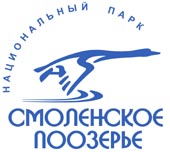 о проведении областных творческих конкурсов в рамках акции «Покормите птиц!»                     2020 - 2021 гг.1. Общие положенияНастоящие конкурсы проводятся на территории Смоленской области в рамках акции «Покормите птиц!».Организатор конкурсов: Федеральное государственное бюджетное учреждение «Национальный парк «Смоленское Поозерье».2. Цели и задачи:Привлечение внимания общественности к проблемам зимующих птиц Смоленского региона. Охрана и защита птиц в зимний период, повышение уровня экологической активности населения.3.  Участники акции и условия участияВ акции могут принять участие воспитанники дошкольных учреждений, школьники 1-11 классов, учащиеся учреждений дополнительного образования детей, коллективы (кружки, клубы, классы и т.д.).Для участия в акции предоставляются работы, отвечающие ее целям и задачам, соответствующие требованиям, изложенным в данном положении.4.  Сроки и порядок проведения конкурсов: с 1 декабря 2020 г. по 1 февраля 2021 г.5.  Для участия предложено 2 детских конкурса.  1. Конкурс детского рисунка «Зимующие птицы нашего края».На конкурс принимаются работы, иллюстрирующие зимующих птиц вашей местности: в естественной среде обитания и рядом с жилищем человека.Требования к рисункам:рисунок должны соответствовать заявленной тематике конкурса;рисунок должен быть самостоятельной работой ребенка;рисунок должен быть оригинальным (не срисованным);размер листа – не более 30х40 см (формат А3); не принимаются рисунки в электронном виде.
Внимание! К работам должна быть приложена информация с указанием: фамилии, имени автора, возраста, места учебы (школа, класс) и точного домашнего адреса, телефона для связи. На детских работах подписи должны размещаться на обратной стороне.Работы должны быть представлены не позднее 1 февраля 2021 года по адресу: 216270 Смоленская область, Демидовский район,пос. Пржевальское, ул. Гуревича, д. 19национальный парк «Смоленское Поозерье»,отдел экологического просвещенияКонтактный тел.: 8(48147) 2-62-04, Кунгурякова ИринаВ Смоленске работы принимаются в КРЕАТИВНОМ ПРОСТРАНСТВЕ «ШТАБ» 
по адресу: г. Смоленск, ул. Маршала Жукова, д. 9.Контактный телефон +7-962-192-79-02, Семионенков Олег Игоревич2. Интернет-викторина «Любопытная синица».Ответы на вопросы должны быть развернутыми и индивидуальными;Файл с ответами высылайте на электронный адрес: kunguryakova@bk.ruВ викторине могут принимать участие учащиеся 5-11 классов.           Внимание! Все работы должны быть подписаны. Необходимо указать:фамилия, имя автора (полностью), возраст;место учебы (школа; класс);адрес проживания (контактный телефон).
Ответы на вопросы интернет- викторины принимаются строго до 25 декабря 2020 г.6.  Организация конкурсовРаботы, присланные для участия в конкурсах не возвращаются.Авторские права на созданные в рамках акции работы сохраняются за их создателями при соблюдении условия ненарушения авторских прав третьих лиц. Организаторы акции оставляют право использовать их по завершении акции в целях экологического просвещения населения (размещение на сайте национального парка, в газете «Поозерье», создание методических рекомендаций для педагогов, формирование рекламных проспектов, буклетов, листовок, организация выставок и т.п.) с обязательной ссылкой на авторов.  Подача работ на конкурс означает согласие авторов и их законных представителей с условиями конкурса.5.  Подведение итогов конкурсовОценка работ участников акции осуществляется членами жюри с 5 по 20 февраля 2021 года. Победители конкурсов награждаются ценными подарками и дипломами. Списки победителей будут опубликованы в журнале «Поозерье», а также размещены на сайте национального парка www.poozerie.ru